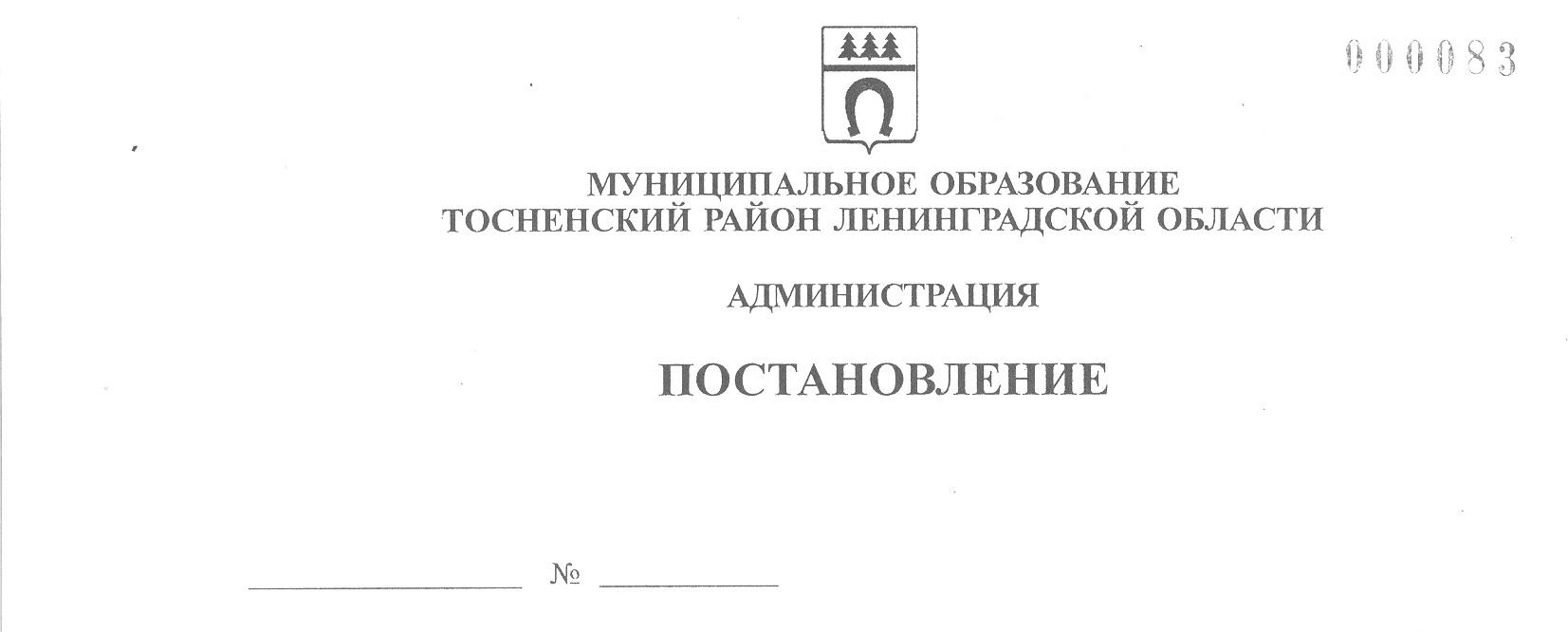 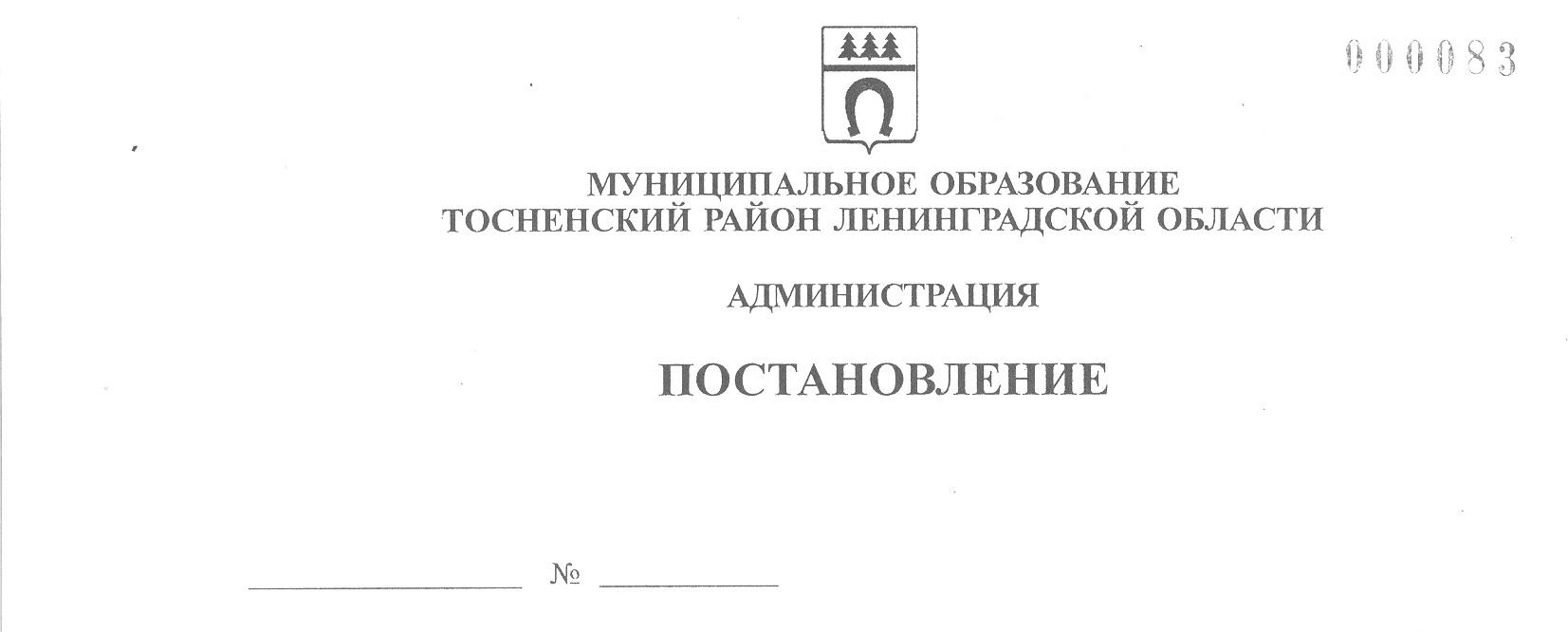 13.04.2023                               1324-паО внесении изменений в постановление администрациимуниципального образования Тосненский районЛенинградской области от 24.03.2023 № 1078-па «О введении режима функционирования «Повышенная готовность» на территории Тосненского района Ленинградской области»В соответствии с Федеральными законами от 21.12.1994 № 68-ФЗ «О защите населения и территорий от чрезвычайных ситуаций природного и техногенного характера», от 06.10.2003 № 131-ФЗ «Об общих принципах организации местного самоуправления в Российской Федерации», администрация муниципального образования Тосненский район Ленинградской областиПОСТАНОВЛЯЕТ:1. Внести изменения в пункт 14 постановления администрации муниципального образования Тосненский район Ленинградской области от 24.03.2023 № 1078-па «О введении режима функционирования «Повышенная готовность» на территории Тосненского района Ленинградской области», изложив его в следующей редакции:«14. Настоящее постановление вступает в силу со дня его принятия».2. Отделу правопорядка и безопасности, делам ГО и ЧС администрации муниципального образования Тосненский район Ленинградской области направить в пресс-службу комитета по организационной работе, местному самоуправлению, межнациональным и межконфессиональным отношениям администрации муниципального образования Тосненский район Ленинградской области настоящее постановление для обнародования в порядке, предусмотренном Уставом муниципального образования Тосненский муниципальный район Ленинградской области.3. Пресс-службе комитета по организационной работе, местному самоуправлению, межнациональным и межконфессиональным отношениям администрации муниципального образования Тосненский район Ленинградской области обеспечить обнародование настоящего постановления в порядке, предусмотренном Уставом муниципального образования Тосненский муниципальный район Ленинградской области.4. Настоящее постановление вступает в силу со дня его принятия.Глава администрации                                                                                        А.Г. КлементьевСюткин Александр Васильевич, 8(81361)2160451 га